Międzyszkolny KONKURS plastyczny 
dla uczczenia Roku Adama Alberta Chmielowskiego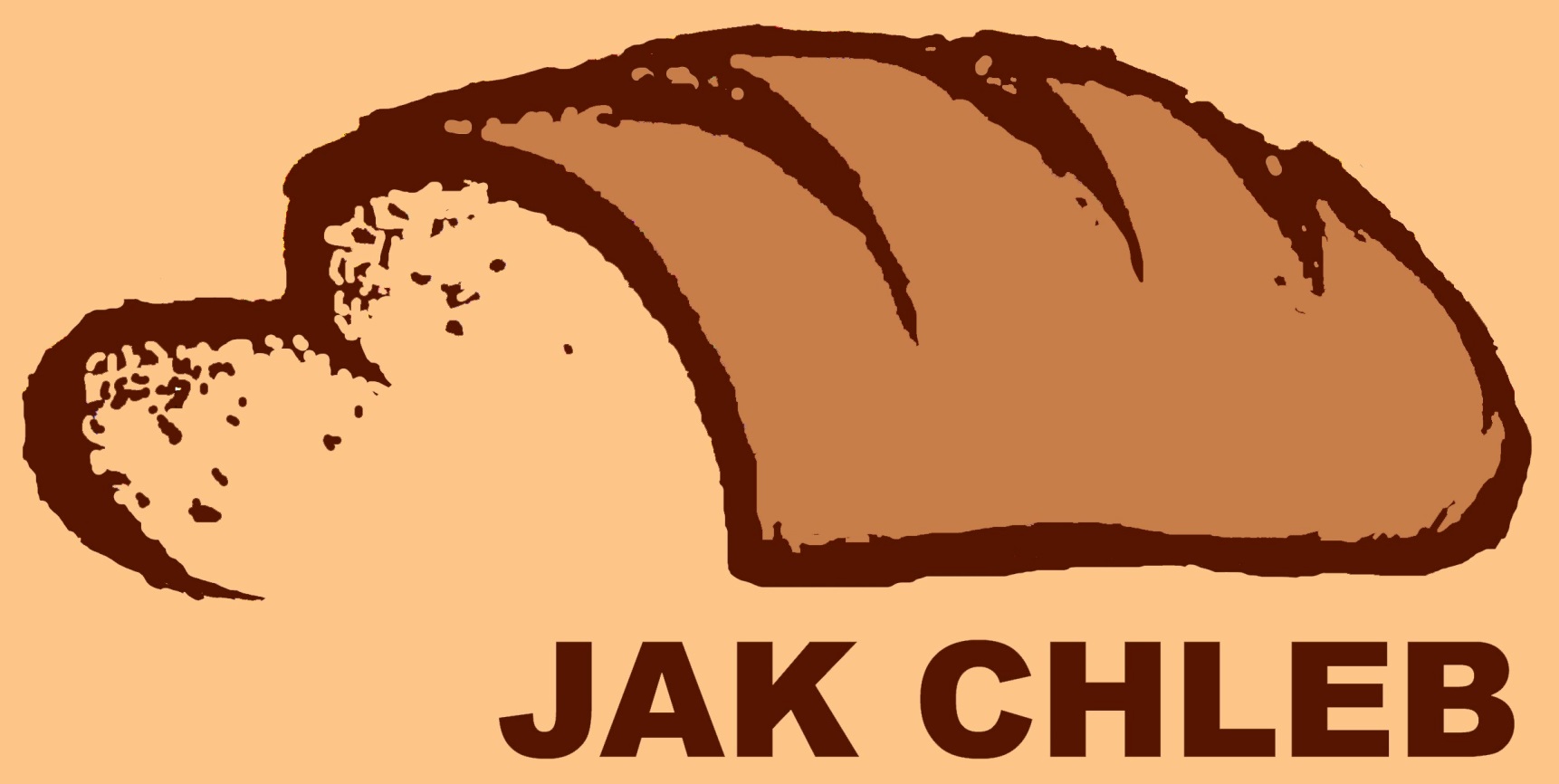 Jak dziś można wcielić w życie słowa patrona roku 2017: Być dobrym jak chleb?Notatka graficzna, mapa myśli lub praca plastyczna formatu A2 do 23 marca 2017 roku Organizator: Zespół Szkół Urszulańskich w Rybniku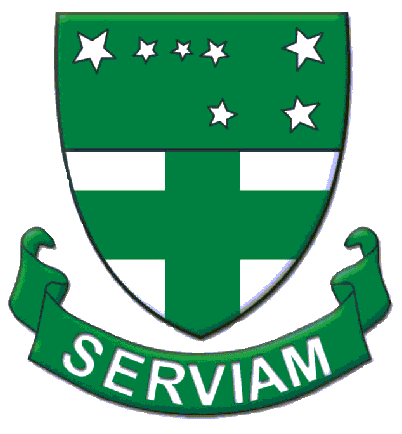 Współpraca: Towarzystwo Nauczycieli Bibliotekarzy Szkół Polskich o/RybnikPatronat honorowy: Towarzystwo Pomocy im. św. Brata Alberta Koło Rybnickiebsip.miastorybnik.pl/jak/chleb.htm 